Предмет: Обавештење о појашњењу и измени конкурсне документације ЈНМВ 11/2018, за набавку ХТЗ одеће и обуће (питање постављено дана 21.8.2018. године на е-mail  адресу, текст је преузет у оригиналу)Поводом захтева за додатним појашњењем од стране потенцијалног понуђача, које је формулисано на следећи начин:  Poštovani,molimo da izvršite izmenu konkursne dokumentacije JNMV 11/2018.Naime, pod stavkom 3. Duboke cipele stavili ste sledeće:"Duboke cipele izradjene od veštačke kože-velura"Ovo nije moguće. Velur je prirodna koža, dobija se metodom brušenja kože da bi se dobila tekstura velura.Veštačka koža ne može biti velur, to je tekstil sa presom koja imitira kožu.Takodje, velur ne može biti vodoodbojan.Pored svega ovoga, cipele se ne nabavljaju na komad, nego na par.Sa poštovanjem,Комисија даје следеће одговор:1.  Наручилац у складу са објективном потребама, остаје при захтеву да лице мора бити од вештачке коже - велур. Наиме, вештачке коже израђују се на бази полимера и кополимера или пластичних маса и синтетичких влакана са дорадама лица по намени и естетском изгледу, тако да постоји вештачки материјал или вештачка кожа са дорадом која подсећа на велур кожу.Такође, тражи се ниво заштите S2 SRC према стандарду SRPS EN ISO 20345, који подразумева отпорност лица према води. С обзиром да је лице од синтетичког материјала, тј. вештачке коже-велур, а не природног велура, овај захтев може и мора бити испуњен.Измене на страни 7. и 8. конкурсне документације у погледу одређивања јединице мере код количина у тачкама 3, 5, 7 и 8, где се уместо „комада“ наводи „пари/а“ су извршене ради тачног утврђивања јединице мере, а не подразумеване. У складу са претходним, неопходне измене су унете и у образaц понуде са структуром цене, на страни 24 конкурсне документације.Измењене странице 7, 8 и 24  конкурсне документације чине саставни део конкурсне документације и налазе се у наставку овог акта.Сходно члану 63. став 3. Закона о јавним набавкама наручилац ће у року од 3 (три) дана од дана пријема захтева објавити појашњење на Порталу јавних набавки и на својој интернет страници. КОМИСИЈАIV ТЕХНИЧКА СПЕЦИФИКАЦИЈА Предмет набавке је ХТЗ одећа и обућа са следећим карактеристикама: 1. Радна блуза									Радна блуза је тамно сиве боје са црним детаљима. Блуза има доста практичних џепова, има ојачања на раменима и лактовима. Испод руке се налази рајсфершлус за бољу вентилацију и удобност. Блуза се копча рајсфершлусом целом дужином до врха крагне, преко рајсфершлуса је нашивена преклопна лајсна. На крајевима рукава се налазе еластичне манжетне.Тканина од које се израђују материјали:Тамно сива боја;-површинска маса: 270-290 gr/ m²;-сировински састав: 65% полиестар +- 5%, 35 % памук +- 5%;-скупљање при прању на 40°C: по дужини и ширини: маx 2%;Карактеристике црних детаља:-површинска маса: 230-250 gr/ m²;-сировински састав: 100% полиестер;Количина: 17 комада.Доставити уз понуду:  извештај о испитивању тканине од које се израђује  блуза, упутство за одржавање. Извештај треба да буде издат од акредитоване установе са територије Републике Србије.2. Радне панталонеРадне панталоне су тамно сиве боје са црним детаљима.Панталоне се копчају рајсфершлусом и дугметом. Имају доста практичних џепова, поседују џеп за постављање штитника за колено.Тканина од које се израђују панталоне:Тамно сива боја;-површинска маса: 270-290 gr/ m²;-сировински састав: 65% полиестар +- 5%, 35% памук +- 5%;-скупљање при прању на 40°C: по дужини и ширини маx 2%;Црна боја;-површинска маса: 230-250 gr/ m²;-сировински састав: 100% полиестер;Количина: 17 комада.Доставити уз понуду: извештај о испитивању тканине од које се израђују панталоне, упутство за одржавање. Извештај треба да буде издат од акредитоване установе са територије Републике Србије.3. Дубоке ципелeИзрађене у складу са СРПС ЕН ИСО 20345 С2 СРЦ;Дубоке ципеле израђене од  вештачке коже-велура, водоодбојне.Постава од мрежице;Ципеле имају неметалну заштиту за прсте;Мекани пуњени део око чланка и пуњен језик ципеле;Удобан унутрашњи ђон који може да се извади, антистатичан;Ципела испуњава захтеве ЕСД.34;Спољни ђон: полиуретан двоструке густине;Количина: 34 парa.Доставити уз понуду: декларацију о усаглашености са траженим стандардом, сертификат  о прегледу типа издат од именованог тела  са територије Републике Србије, технички лист производа, упутство за употребу и одржавање.Страна 7 oд 354. Зимска јакна, црне боје					Мушка продужена зимска јакна са капуљачом која се скида и има крзно на ободу;Материјал: 100 % полиестер са акрилним наносом;Постава: 100 % полиестер; Пуњење: 100 % полиестер;Боја: црна;Затвара се напред помоћу патент затварача целом дужином, два џепа са стране, два џепа на грудима, и један унутрашњи џеп за мобилни телефон;Подесива ширина у струку и вентилације са стране, еластична манжетна од плетеног материјала унутар рукава.Количина: 34 комада. Доставити уз понуду: декларацију о усаглашености, технички лист производа, упутство за употребу и одржавање.5. ПВЦ чизме						Црне ПВЦ чизме, са поставом од полиестера;Количина: 34 парa.Доставити уз понуду: декларацију о усаглашености, технички лист производа, упутство за одржавање.6. Мајица кратких рукава			Мајица кратких рукава, ’’о’’изрез;	Површинске масе: 150 gr/ m² +- 10%;Сировински састав: 100 % памук;Количина: 34 комада.Доставити уз понуду: технички лист производа, упутство  за одржавање.7. Заштитне рукавице							Израђене у складу са СРПС ЕН 388, ниво заштите мин. 4131;Заштитне бешавне рукавице од мешавине најлона и спандекса са слојем нитрила  на длану и прстима и са еластичном манжетном. Благо наборани мекани слој нитрила на длану и прстима омогућава рукавицама стисак сувих влажних и науљених предмета.Количина: 10 пари. Доставити уз понуду: декларацију о усаглашености са траженим стандардом, сертификат  о прегледу типа издат од именованог тела  са територије Републике Србије, технички лист производа, упутство за употребу и одржавање.8. Рукавице комбиноване						Израђене у складу са  СРПС ЕН 388, ниво заштите минимум 4344. Комбиноване рукавице са пет прстију, типа морнар, од говеђег шпалта и памучне тканине. Додатно су ојачане, са доње стране рукавице на длану, кажипрсту и палцу, као и са горње стране на кажипрсту. Имају круту манжетну, дужине минимум 7 цм. Изнутра имају памучну поставу на длану.Количина: 24 пара.Доставити уз понуду: извештај о испитивању издат од акредитоване установе са територије Србије., декларацију о усаглашености са траженим стандардом, сертификат  о прегледу типа издат од именованог тела  са територије Републике Србије, упутство за употребу и одржавање.9. Кишно одело						Површинска маса: 190 gr/ m²  ±5%;Сировински састав: 100 % полиестер са ПВЦ превлаком;Кишно одело је дводелно и састоји се од јакне и панталона.Јакна је равног кроја, дужине испод бокова и затвара се пластичним ливеним рајсфершлусом. У висини испод струка, целом ширином оба предња дела јакне, отворени су џепови који су покривени патнама. Рукави су ранглан. У доњем делу  рукава су дрикери који служе са регулисање обима рукава изнад шаке. Крагна јакне је подигнута, и у њеномСтрана 8 oд 355) ОПИС ПРЕДМЕТА НАБАВКЕ СА СТРУКТУРОМ ЦЕНЕ: ХТЗ ОДЕЋА И ОБУЋА, ЈНМВ 11/2018	Конкурсна документација за јавну набавку мале вредности ЈНМВ 11/2018 Страна 24 oд 34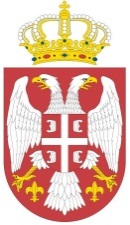 Република СрбијаМинистарство пољопривреде,шумарства и водопривредеУправа за аграрна плаћањаБулевар краља Александра 84, БеоградБрoj: 404-02-36/2018-07 Датум: 21.8.2017. годинеРбр.Предмет набавке Јединица мере Количина Јединична цена без ПДВ-аЈединична цена са  ПДВ-омУкупно  без  ПДВ-аУкупно  са   ПДВ-а1Радна блузаком.172Радне панталонеком.173Дубоке ципелепар344Зимска јакна, црне бојеком.345ПВЦ Чизмепар346Мајица кратких рукаваком.347Заштитне рукавицепар108Рукавице комбинованепар249Кишно оделоком.3410Женска јакна са капуљачом, зелено/браон бојеком.1711Женски полукомбинезон, зелено/браон бојеком.17УКУПНО :УКУПНО :УКУПНО :УКУПНО :УКУПНО :УКУПНО :